projektas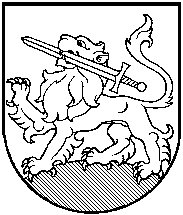 RIETAVO SAVIVALDYBĖS TARYBASPRENDIMASDĖL VISUOMENĖS SVEIKATOS PRIEŽIŪROS ORGANIZAVIMO RIETAVO SAVIVALDYBĖS  MOKYKLOSE TVARKOS APRAŠO PATVIRTINIMO 2016 m. gruodžio   d.  Nr. T1-Rietavas	 Vadovaudamasi Lietuvos Respublikos vietos savivaldos įstatymo 18 straipsnio 1 dalimi, Lietuvos Respublikos visuomenės sveikatos priežiūros įstatymo 6 straipsniu, Lietuvos Respublikos sveikatos sistemos įstatymo 47 straipsniu, 65 straipsnio 4 dalies 5 punktu, Visuomenės sveikatos priežiūros organizavimo mokykloje tvarkos aprašu, patvirtintu Lietuvos Respublikos sveikatos apsaugos ministro ir Lietuvos Respublikos švietimo ir mokslo ministro 2016 m. liepos 21 d. įsakymu Nr. V-966/V-672, Rietavo savivaldybės taryba n u s p r e n d ž i a:Patvirtinti Visuomenės sveikatos priežiūros organizavimo Rietavo savivaldybės mokyklose tvarkos aprašą (pridedama).Nustatyti, kad šis sprendimas įsigalioja 2017 m. sausio 1 dieną. Pripažinti netekusiu galios Rietavo savivaldybės tarybos 2006 m. vasario 2 d. sprendimą Nr. T1-17 „Dėl sveikatos priežiūros mokykloje organizavimo tvarkos“.              Sprendimas gali būti skundžiamas Lietuvos Respublikos administracinių bylų teisenos įstatymo nustatyta tvarka Klaipėdos apygardos administraciniam teismui per vieną mėnesį nuo šio sprendimo priėmimo dienos.Savivaldybės meras								PATVIRTINTA									Rietavo savivaldybės tarybos									2016 m. gruodžio    d.									sprendimu Nr. T1-Visuomenės SVEIKATOS PRIEŽIŪROS RIETAVO SAVIVALDYBĖS MOKYKLOSE TVARKOS APRAŠASI SKYRIUSBENDROSIOS NUOSTATOS1. Visuomenės sveikatos priežiūros organizavimo Rietavo savivaldybės (toliau – Savivaldybė) mokyklose tvarkos aprašas (toliau – Aprašas) nustato Savivaldybės teritorijoje esančiose ikimokyklinio ugdymo, bendrojo ugdymo mokyklose (toliau – Mokykla) sveikatos priežiūros tikslą, uždavinius, lėšų skyrimo ir naudojimo tvarką, dokumentaciją, organizavimo tvarką, visuomenės sveikatos priežiūros specialisto funkcijas, pareigas, teises ir atsakomybę.2. Visuomenės sveikatos priežiūrą Rietavo savivaldybės mokiniams, ugdomiems pagal ikimokyklinio, priešmokyklinio, pradinio, pagrindinio ir vidurinio ugdymo programas (toliau – Mokiniai), vykdo Klaipėdos rajono savivaldybės visuomenės sveikatos biuras (toliau – Biuras), teikiantis visuomenės sveikatos priežiūros paslaugas pagal savivaldybių bendradarbiavimo sutartį.3. Visuomenės sveikatos organizavimas grindžiamas Mokyklos ir Biuro bendradarbiavimu.4. Visuomenės sveikatos priežiūrą Mokykloje vykdo visuomenės sveikatos priežiūros specialistas (toliau – Specialistas), atitinkantis Lietuvos Respublikos sveikatos apsaugos ministro patvirtintus kvalifikacinius reikalavimus. 5. Mokinių sveikatos priežiūra finansuojama iš Valstybės biudžeto specialiosios tikslinės dotacijos, skirtos Rietavo savivaldybės biudžetui, Sveikatos apsaugos ministerijos kuruojamoms valstybinėms (valstybės perduotoms savivaldybėms) funkcijoms vykdyti (toliau – Specialioji tikslinė dotacija).II SKYRIUSSVEIKATOS PRIEŽIŪROS MOKYKLOJE TIKSLAS IR UŽDAVINIAI6. Visuomenės sveikatos priežiūros mokykloje tikslas – saugoti ir stiprinti mokinių sveikatą, aktyviai bendraujant su mokinių tėvais (globėjais, rūpintojais); 7. Visuomenės sveikatos priežiūros mokykloje uždaviniai:7.1. vykdyti mokinių sveikatos būklės stebėseną;7.2. ugdyti mokinių sveikos gyvensenos įgūdžius;7.3. vykdyti visuomenės sveikatos rizikos veiksnių stebėseną ir prevenciją Mokykloje.III SKYRIUSVISUOMENĖS SVEIKATOS PRIEŽIŪROS MOKYKLOJE ORGANIZAVIMAS8. Mokyklose Mokinių Visuomenės sveikatos priežiūros paslaugas teikiančių specialistų pareigybės steigiamos Biure, teikiančiame visuomenės sveikatos priežiūros paslaugas pagal Rietavo ir Klaipėdos rajono savivaldybių bendradarbiavimo sutartį. Šie Specialistai tiesiogiai pavaldūs Biuro direktoriui ir dirba pagal Biuro direktoriaus patvirtintą specialisto pareigybės aprašymą.9. Atsižvelgiant į skiriamus valstybės biudžeto asignavimus visuomenės sveikatos priežiūros funkcijai vykdyti, Savivaldybės administracijos direktoriaus įsakymu tvirtinamas Specialistų pareigybių skaičius Biure.10. Visuomenės Sveikatos priežiūrai mokykloje vykdyti turi būti įrengtas Sveikatos kabinetas. Sveikatos kabinetas turi būti lengvai prieinamas mokiniams ir kitiems mokyklos bendruomenės nariams, užtikrinantis paslaugų teikimo konfidencialumą.11. Sveikatos kabinete privalo būti visos priemonės, reikalingos visuomenės sveikatos priežiūros paslaugoms teikti. Sveikatos kabineto baldai ir priemonės veiklai vykdyti nurodytos Lietuvos Respublikos sveikatos apsaugos ministro ir Lietuvos Respublikos švietimo ir mokslo ministro 2005 m. gruodžio 30 d. įsakymu Nr. V-1035/ISAK-2680 (Lietuvos Respublikos sveikatos apsaugos ministro ir Lietuvos Respublikos švietimo ir mokslo ministro 2016 m. liepos 21 d. įsakymo Nr. V-966/V-672 redakcija) patvirtintame Sveikatos priežiūros mokykloje tvarkos apraše (toliau – Visuomenės sveikatos priežiūros organizavimo mokykloje tvarkos aprašas).12. Biuras organizuoja Mokyklų sveikatos kabinetų veiklą: planuoja sveikatos kabinetų išlaidas, nustato Specialisto darbo laiką kabinete. Specialisto darbo laikas aptarnaujamose mokyklose nustatomas atsižvelgiant į aptarnaujamos mokyklos mokinių skaičių ir mokyklos bendruomenės poreikį.13. Visuomenės sveikatos priežiūra Mokykloje vykdoma pagal Mokyklos visuomenės sveikatos priežiūros veiklos planą (toliau – Veiklos planas), kuris yra sudedamoji Mokyklos mokslo metų/metinės veiklos programos dalis.14. Specialistas, atsižvelgdamas į Mokyklos, Savivaldybės ir šalies visuomenės sveikatos priežiūros poreikius, kartu su Mokyklos bendruomene, parengia visuomenės sveikatos priežiūros Veiklos plano projektą, suderina jį su Biuro direktoriumi ir pateikia Mokyklos vadovui. Veiklos plane numatytos priemonės turi būti įtrauktos į Biuro veiklos planą.15. Patvirtintas Veiklos planas ir jo vykdymo ataskaita skelbiami Mokyklos interneto svetainėje.16. Mokyklos vadovas:16.1. užtikrina informacijos, reikalingos Specialisto funkcijoms vykdyti, pateikimą; 16.2. užtikrina galimybę Specialistui naudotis elektros, telefono ryšio, informacinių technologijų paslaugomis (prieiga prie interneto);16.3. nustato tvarkas, kurios nurodytos Lietuvos Respublikos sveikatos apsaugos ministro ir Lietuvos Respublikos švietimo ir mokslo ministro patvirtintame Sveikatos priežiūros mokykloje tvarkos apraše.IV SKYRIUSVISUOMENĖS SVEIKATOS PRIEŽIŪROS SPECIALISTO FUNKCIJOS, TEISĖS IR PAREIGOS17. Pagrindinės Specialisto funkcijos, teisės ir pareigos nustatytos Lietuvos Respublikos sveikatos apsaugos ministro ir Lietuvos Respublikos švietimo ir mokslo ministro patvirtintame Sveikatos priežiūros mokykloje tvarkos apraše.V SKYRIUSLĖŠŲ MOKINIŲ SVEIKATOS PRIEŽIŪRAI SKYRIMAS, NAUDOJIMAS IR ATSISKAITYMAS18. Visuomenės sveikatos priežiūra mokyklose finansuojama Valstybės specialiosios dotacijos, skirtos visuomenės sveikatos priežiūrai mokyklose vykdyti, lėšomis.19. Specialiosios tikslinės dotacijos lėšos, skirtos visuomenės sveikatos priežiūrai Savivaldybės teritorijoje esančiose mokyklose vykdyti, apskaičiuojamos ir naudojamos vadovaujantis Lietuvos Respublikos sveikatos apsaugos ministro patvirtinta Valstybinėms (valstybės perduotoms savivaldybėms) visuomenės sveikatos priežiūros funkcijoms vykdyti reikalingų lėšų apskaičiavimo metodika.20. Biuras teisės aktų nustatyta tvarka užtikrina dotacijos panaudojimą pagal tikslinę paskirtį ir atsako už dotacijos naudojimo teisėtumą, ekonomiškumą, efektyvumą ir rezultatyvumą.21. Savivaldybei pareikalavus, Biuras teikia ir kitą informaciją, kurios reikia dotacijų naudojimo teisėtumui, ekonomiškumui, efektyvumui ir rezultatyvumui įvertinti ir užtikrinti. Jeigu Biuro pateikta informacija yra netiksli ar neaiški, Savivaldybei paprašius, Biuras turi pateikti papildomus paaiškinimus ar patikslinti informaciją.  VI SKYRIUSKONTROLĖ22. Lėšos, skirtos visuomenės sveikatos priežiūrai, naudojamos ir už jas atsiskaitoma vadovaujantis Lietuvos Respublikos sveikatos apsaugos ministro 2014 m. lapkričio 10 d. įsakymu Nr. V-1154 „Dėl Valstybės biudžeto specialiosios tikslinės dotacijos, skiriamos savivaldybių biudžetams Sveikatos apsaugos ministerijos kuruojamoms valstybinėms (valstybės perduotoms savivaldybėms) visuomenės sveikatos priežiūros funkcijoms vykdyti, planavimo, paskirstymo, naudojimo ir atsiskaitymo už ją tvarkos aprašo patvirtinimo“.________________________RIETAVO SAVIVALDYBĖS ADMINISTARCIJOS SVEIKATOS, SOCIALINĖS PARAMOS IR RŪPYBOS SKYRIUSAIŠKINAMASIS RAŠTAS PRIE SPRENDIMO,,DĖL VISUOMENĖS SVEIKATOS PRIEŽIŪROS ORGANIZAVIMO RIETAVO SAVIVALDYBĖS MOKYKLOSE TVARKOS APRAŠO PATVIRTINIMO“ PROJEKTO2016-12-05Rietavas1. Sprendimo projekto esmė. Pakeistas sveikatos priežiūros mokykloje tvarkos aprašas, kuriuo vadovaujantis organizuojama visuomenės sveikatos priežiūra ugdymo įstaigose. Apraše nurodyta, kad visuomenės sveikatos priežiūrą mokiniams, vykdo visuomenės sveikatos biuras. Visuomenės sveikatos priežiūros organizavimas grindžiamas ugdymo įstaigos ir visuomenės sveikatos biuro bendradarbiavimu.2. Kuo vadovaujantis parengtas sprendimo projektas. Sprendimo projektas parengtas vadovaujantis Lietuvos Respublikos vietos savivaldos įstatymo 18 straipsnio 1 dalimi, Lietuvos Respublikos visuomenės sveikatos priežiūros įstatymo 6 straipsniu, Lietuvos Respublikos sveikatos sistemos įstatymo 47 straipsniu, 65 straipsnio 4 dalies 5 punktu, Visuomenės sveikatos priežiūros organizavimo mokykloje tvarkos aprašu, patvirtintu Lietuvos Respublikos sveikatos apsaugos ministro ir Lietuvos Respublikos švietimo ir mokslo ministro 2016 m. liepos 21 d. įsakymu Nr. V-966/V-672.3. Tikslai ir uždaviniai. Patvirtinti visuomenės sveikatos priežiūros organizavimo mokyklose tvarką pagal galiojančius teisės aktus.4. Laukiami rezultatai.Visuomenės sveikatos priežiūra mokyklose bus organizuojama kaip tai numato teisės aktai. 5. Kas inicijavo sprendimo  projekto rengimą.Savivaldybės administracijos Sveikatos, socialinės paramos ir rūpybos skyrius.6. Sprendimo projekto rengimo metu gauti specialistų vertinimai.Neigiamų specialistų vertinimų negauta.7. Galimos teigiamos ar neigiamos sprendimo priėmimo pasekmės.Neigiamų pasekmių nenumatyta.8. Lėšų poreikis sprendimo įgyvendinimui.Mokinių sveikatos priežiūra finansuojama iš Valstybės biudžeto specialiosios tikslinės dotacijos, skirtos Savivaldybės biudžetui, Sveikatos apsaugos ministerijos kuruojamoms valstybinėms (valstybės perduotoms savivaldybėms) funkcijoms vykdyti.9. Antikorupcinis vertinimas.Nereikalingas.Sveikatos, socialinės paramos ir rūpybos skyriaus vedėja			         Jolita Alseikienė			